Памятка-инструкция для родителей по работе вАСУ Сетевой город. ОбразованиеСистема предназначена для оперативного взаимного информирования обучающихся, педагогов и родителей об учебно-воспитательном процессе. Система разработана для пользователя, владеющего только начальными навыками работы в Интернет. Никаких программ на Ваш компьютер дополнительно устанавливать не нужно. Для входа в систему "Сетевой Город. Образование" с компьютера, ноутбука или мобильного устройства (планшет, смартфон) необходимоналичие браузера, как стандартного, так и любого установленного, а также подключение к сети Интернет. Для входа необходимо использовать любой из перечисленных браузеров: Mozilla Firefox 3.0 и выше; Google Chrome 3.0 и выше; Internet Explorer 6.0 и выше; Opera 9.25 и выше; Safari 3.0 и выше. Вход в систему1.1 В адресной строке браузера наберите адрес или выйдите по ссылкеhttps://sgo.tvobr.ru/  1.2 Далее выберите пункт «Войти в образовательное учреждение»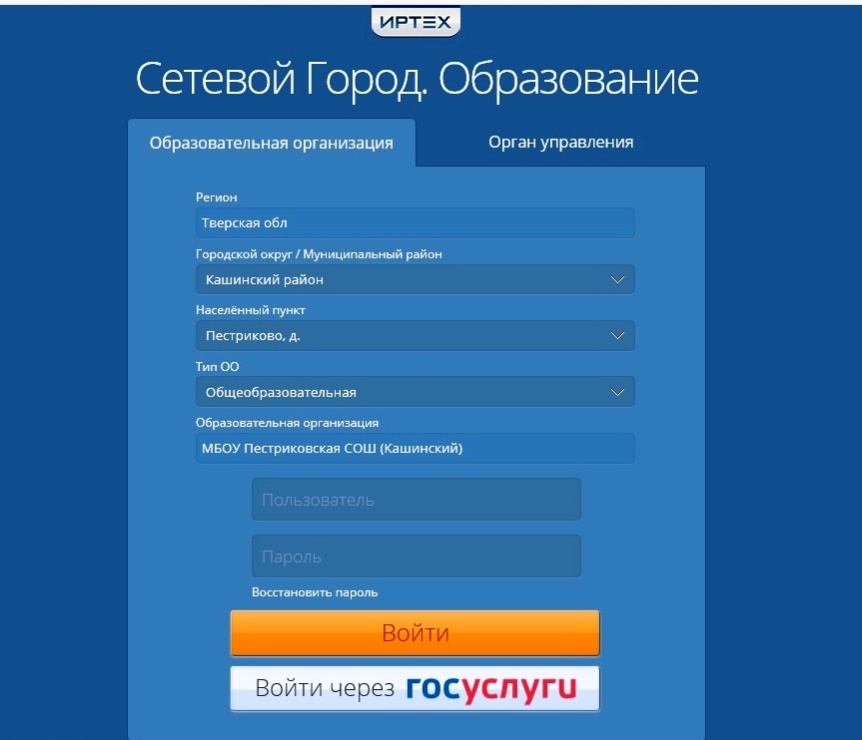 В выпадающих меню выберите: Городской округ/ Кашинский район Населенный пункт  Пестриково д.Тип ОО  общеобразовательная Образовательная организация   МБОУ Пестриковская  СОШ (Кашинский)1.3 В поля «Пользователь» и «Пароль» введите (соблюдая строчные и заглавные буквы): Пользователь:______________ Пароль: ___________________ 1.4 Войдя в систему, Вы сможете изменить свой пароль в разделе «Персональные настройки». Первоначальный пароль пользователя назначается администратором системы при создании учѐтной записи пользователя. В целях безопасности пользователям рекомендуется периодически менять свой пароль. Cменить свой пароль можно с помощью раздела «Персональные настройки»;Пароли в «Сетевом городе. Образование» хранятся в зашифрованном виде, причѐм пароли невозможно каким-либо образом просмотреть или распечатать. Если пароль утерян, его можно только сменить на другой. Работа в системе АСУ2.1 Теперь обследуйте, пожалуйста, все разделы сайта. Вы должны обнаружить: · доску общих объявлений; · расписание занятий и мероприятий на день, неделю, месяц; · отчеты об успеваемости по различным предметам и сводный отчет; · дневник заданий вашего ребѐнка, в том числе просроченных; · школьные ресурсы; · раздел «Персональные настройки». Доска объявлений, почта, форумРаздел «Объявления» в «Сетевом городе. Образование» позволяет «вывешивать» сообщения на доске объявлений для группы пользователей (например, для всех родителей или всех учителей). Создавать объявления могут только сотрудники школы, а просматривать – сотрудники, учащиеся и родители. При публикации объявления указывается дата, после которой оно автоматически будет удалено с доски объявлений. К объявлению может быть прикреплен файл. Доска объявлений является первым экраном при входе в «Сетевой город» (если у пользователя в «Персональных настройках» не задано по-другому).Почтовый ящик«Сетевой город» содержит внутреннюю систему почтовых сообщений (войти в почту можно по кнопке с символом конверта в левой верхней части экрана). В отличие от доски объявлений,  здесь можно указать получателей сообщения персонально: каждый пользователь «Сетевого города» имеет индивидуальный почтовый ящик.При дистанционном обучении ежедневно проверяйте почтовый ящик!